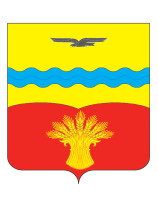 ОТДЕЛ ОБРАЗОВАНИЯ АДМИНИСТРАЦИИ МУНИЦИПАЛЬНОГО ОБРАЗОВАНИЯ КРАСНОГВАРДЕЙСКИЙ РАЙОН ОРЕНБУРГСКОЙ ОБЛАСТИ                                                          П Р И К АЗ					19.04.2019                                                                                              № 01/09-248с. ПлешановоОб итогах муниципального этапа предметной олимпиады по иностранному языку «Лингвистенок» для учащихся  3-4 классов в 2018-2019 учебном году     В соответствии с приказом отдела образования от 11.03.2019 № 01/09-141 «О проведении школьного, муниципального этапов олимпиады по иностранному языку  «Лингвистенок» для учащихся 3-4 классов школ Красногвардейского района в 2018-2019 учебном году» в период с 12.03.2019 по 05.04.2019  года была проведена олимпиада для учащихся  3-4 классов.         В муниципальном этапе олимпиады по иностранным языкам  приняли участие 37 учащихся из 6 общеобразовательных учреждений района.    По результатам проверки олимпиадных работ жюри определило 5 победителей и 16 призеров (Приложения 1,2).     На основании вышеизложенногоПРИКАЗЫВАЮ:     1. Утвердить списки победителей и призеров муниципального этапа предметной олимпиады по иностранному языку «Лингвистенок» для учащихся  3-4 классов  (Приложение 3).     2. Наградить победителей и призеров муниципального этапа предметной олимпиады по иностранному языку «Лингвистенок»  грамотами.     3.Наградить грамотами отдела образования учителей иностранного языка, подготовивших победителей муниципального этапа.     4. МКУ «Информационно-методический центр» (Терентьева Т.М.):     4.1.Подготовить аналитические материалы по итогам муниципального этапа Олимпиады.                                             Срок: до 5 мая 2019 г.     4.2.Организовать обсуждение на заседании РМО учителей иностранного языка результативность участия учащихся в муниципальном этапе.      5. Рекомендовать руководителям ОУ:      5.1.Проанализировать результативность участия учащихся в муниципальном этапе предметной олимпиады школьников по иностранному языку.                                                                                                                                                     Срок: до 5 мая 2019 г.      5.2.Принять  действенные меры по повышению качества подготовки участников олимпиад.       5.3.Рассмотреть вопрос о поощрении учителей, подготовивших победителей и призеров олимпиад.       6.  Контроль за исполнением настоящего приказа возложить на заместителя начальника ОО Зиновьеву М.Н..Начальник отдела образования                                                              И.А.ГончароваПриложение 1к приказу начальника отдела образования                                                                     от 19.04.2019   № 01/09-248Приложение 2к приказу начальника отдела образования                                                                    от 19.04.2019   № 01/09-248Информацияо результатах муниципального этапа предметной олимпиады по иностранным языкам для учащихся 3-4 классовКрасногвардейского района Приложение 3 к приказу начальника отдела образования                                                                                                                                                         от 19.04.2019   № 01/09-248ОУучастниковпобедителейпризероввсего призовых местРейтинг эффективности участия в олимпиаде  (%)№ позиции ОУ, занимаемой в рейтинговой таблицеЯшкинска СОШ32131001Пушкинская  ООШ0000Красногвардейская гимназия51451001Пролетарская  СОШ200000Подольская СОШ127758,32Красногвардейская СОШ № 112246503Кинзельская СОШ0000Староюлдашевская  ООШ0000Токская  СОШ0000Новоюласинская СОШ0000Ивановская ООШ0000Петровская ООШ0000Нижнекристальская  СОШ300000Никольская СОШ0000Преображенская СОШ0000ООШ им.Даута Юлтыя0000Ишальская НОШ0000Залесовская ООШ0000Староникольская  ООШ0000Свердловская  СОШ0000ПредметыМуниципальный этапМуниципальный этапМуниципальный этапПредметыколичество участниковколичество победителейколичество призеровнемецкий935английский28211Итого:37516Итоговая таблица победителей и призеров  муниципального этапа предметной олимпиады по иностранным языкам для  учащихся 3-4 классов в 2018-2019 учебном годуИтоговая таблица победителей и призеров  муниципального этапа предметной олимпиады по иностранным языкам для  учащихся 3-4 классов в 2018-2019 учебном годуИтоговая таблица победителей и призеров  муниципального этапа предметной олимпиады по иностранным языкам для  учащихся 3-4 классов в 2018-2019 учебном годуИтоговая таблица победителей и призеров  муниципального этапа предметной олимпиады по иностранным языкам для  учащихся 3-4 классов в 2018-2019 учебном годуИтоговая таблица победителей и призеров  муниципального этапа предметной олимпиады по иностранным языкам для  учащихся 3-4 классов в 2018-2019 учебном годуИтоговая таблица победителей и призеров  муниципального этапа предметной олимпиады по иностранным языкам для  учащихся 3-4 классов в 2018-2019 учебном годуИтоговая таблица победителей и призеров  муниципального этапа предметной олимпиады по иностранным языкам для  учащихся 3-4 классов в 2018-2019 учебном годуИтоговая таблица победителей и призеров  муниципального этапа предметной олимпиады по иностранным языкам для  учащихся 3-4 классов в 2018-2019 учебном годуИтоговая таблица победителей и призеров  муниципального этапа предметной олимпиады по иностранным языкам для  учащихся 3-4 классов в 2018-2019 учебном году№ФамилияИмяОУклассСтатус участника (победитель, призер, участник)Результат (балл)% выполнения Ф.И.О. учителяНемецкий языкНемецкий языкНемецкий языкНемецкий языкНемецкий языкНемецкий языкНемецкий языкНемецкий языкНемецкий язык1Бурангулова АлинаМуниципальное бюджетное общеобразовательное учреждение "Красногвардейская гимназия" Красногвардейского района Оренбургской области4победитель1995Башкатова Наталья Яковлевна2МеркуловВладимирМуниципальное бюджетное общеобразовательное учреждение «Яшкинская средняя общеобразовательная школа" Красногвардейского района Оренбургской области4победитель1995Трандафилова Евгения Геннадьевна3Арапов ЕвгенийМуниципальное бюджетное общеобразовательное учреждение «Яшкинская средняя общеобразовательная школа" Красногвардейского района Оренбургской области3победитель1995Трандафилова Евгения Геннадьевна4МакушевичЮлияМуниципальное бюджетное общеобразовательное учреждение "Красногвардейская гимназия" Красногвардейского района Оренбургской области3призер1890Башкатова Наталья Яковлевна5Каретников МихаилМуниципальное бюджетное общеобразовательное учреждение «Подольская средняя общеобразовательная школа" Красногвардейского района Оренбургской области3призер1785Каретникова Любовь Викторовна6Шумкина ЕкатеринаМуниципальное бюджетное общеобразовательное учреждение «Подольская средняя общеобразовательная школа" Красногвардейского района Оренбургской области3 призер1785Каретникова Любовь Викторовна7Шишкина АринаМуниципальное бюджетное общеобразовательное учреждение «Яшкинская средняя общеобразовательная школа" Красногвардейского района Оренбургской области3призер1785Трандафилова Евгения Геннадьевна8КаманцевГерманМуниципальное бюджетное общеобразовательное учреждение «Подольская средняя общеобразовательная школа" Красногвардейского района Оренбургской области4 Призер1680Каретникова Любовь ВикторовнаАнглийский языкАнглийский языкАнглийский языкАнглийский языкАнглийский языкАнглийский языкАнглийский языкАнглийский языкАнглийский язык1Петерс Светлана Муниципальное бюджетное общеобразовательное учреждение "Красногвардейская средняя общеобразовательная школа № 1" Красногвардейского района Оренбургской области3победитель2496Мастерова Светлана Анатольевна2Калмантаев ДенисМуниципальное бюджетное общеобразовательное учреждение "Красногвардейская средняя общеобразовательная школа № 1" Красногвардейского района Оренбургской области3победитель2288Мастерова Светлана Анатольевна3Аипова МаргаритаМуниципальное бюджетное общеобразовательное учреждение "Красногвардейская средняя общеобразовательная школа № 1" Красногвардейского района Оренбургской области4призер21,586Некрылова Людмила Федоровна4Садыков ТимофейМуниципальное бюджетное общеобразовательное учреждение «Подольская средняя общеобразовательная школа" Красногвардейского района Оренбургской области4призер2184Хамитова Светлана Шариповна5Смыков КириллМуниципальное бюджетное общеобразовательное учреждение "Красногвардейская средняя общеобразовательная школа № 1" Красногвардейского района Оренбургской области4призер2184Некрылова Людмила Федоровна6КузнецовСергейМуниципальное бюджетное общеобразовательное учреждение «Подольская средняя общеобразовательная школа" Красногвардейского района Оренбургской области4призер2184Хамитова Светлана Шариповна7Загоровская ВалерияМуниципальное бюджетное общеобразовательное учреждение «Подольская средняя общеобразовательная школа" Красногвардейского района Оренбургской области4призер20,582Хамитова Светлана Шариповна8ПетерсСавелийМуниципальное бюджетное общеобразовательное учреждение "Красногвардейская гимназия" Красногвардейского района Оренбургской области4призер20,582Чернышева Светлана Михайловна9Янцен РудольфМуниципальное бюджетное общеобразовательное учреждение "Красногвардейская гимназия" Красногвардейского района Оренбургской области4призер2080Чернышева Светлана Михайловна10Шмелева НастяМуниципальное бюджетное общеобразовательное учреждение Подольская средняя общеобразовательная школа" Красногвардейского района4призер19,578Хамитова Светлана Шариповна11ПонаморевВадимМуниципальное бюджетное общеобразовательное учреждение "Красногвардейская средняя общеобразовательная школа № 1" Красногвардейского района Оренбургской области4призер1976Некрылова Людмила Федоровна12ДавлетоваСамираМуниципальное бюджетное общеобразовательное учреждение "Красногвардейская средняя общеобразовательная школа № 1" Красногвардейского района Оренбургской области4призер1976Некрылова Людмила Федоровна13ЛаврентьевКириллМуниципальное бюджетное общеобразовательное учреждение "Красногвардейская гимназия" Красногвардейского района Оренбургской области4призер1976Чернышева Светлана Михайловна